Σύμφωνα με την υπ΄αριθμ.129287/Γ2//10-11-2011 Υ.Α. του ΥΠΔΒΜΘ (ΦΕΚ 2769/τ.Β΄02-12-2011) και την 5181/Γ7/17-1-2012, προκηρύσσεται διαγωνισμός για τη μεταφορά με λεωφορείο μαθητών του Γυμνασίου μας στον Άγιο Νικόλαο Νάουσας. Δικαίωμα συμμετοχής έχουν, σύμφωνα με το νόμο, μόνον ταξιδιωτικά γραφεία που διαθέτουν ισχύουσα άδεια λειτουργίας από τον ΕΟΤ .ΣΤΟΙΧΕΙΑ ΕΚΔΡΟΜΗΣΤόπος: Άγιος Νικόλαος ΝάουσαςΧρόνος: 30 Απριλίου 2015Διάρκεια: ΗμερήσιαΣυμμετέχοντες: 130 μαθητές και 10 συνοδοί καθηγητέςΜέσον: Λεωφορείο (Ζητείται προσφορά για transfer – μεταφορά από Λαγυνά για Άγιο Νικόλαο Νάουσας στις 30/4/2015 και ώρα 9:00 και επιστροφή από Άγιο Νικόλαο Νάουσας – Λαγυνά στις 30/4/2015 και ώρα 17:00) Απαραίτητοι Όροι: Ασφάλιση ευθύνης διοργανωτή, σύμφωνα με την κείμενη νομοθεσία, και πρόσθετη ασφάλιση με κάλυψη εξόδων σε περίπτωση ατυχήματος ή ασθένειας.Λεωφορείο σύγχρονο σε άρτια κατάσταση.Δωρεάν συμμετοχή των συνοδών – καθηγητών.Οι οικονομικές προσφορές θα πρέπει:Να προσφέρουν τιμή ανά μαθητή καθώς και συνολική τιμή της εκδρομής (αμφότερες με ΦΠΑ). Να κατατεθούν σε κλειστούς φακέλους στο Γραφείο της Διεύθυνσης του 4ου Γυμνασίου Λαγκαδά.Να συνοδεύονται από υπεύθυνη Δήλωση ότι το πρακτορείο διαθέτει ειδικό σήμα λειτουργίας σε ισχύ.Το πλήρες πρόγραμμα και οι αναλυτικοί όροι της εκδρομής θα συμπεριληφθούν στο Ιδιωτικό συμφωνητικό που θα υπογραφεί με το Ταξιδιωτικό γραφείο που θα επιλεγεί.Καταληκτική ημερομηνία κατάθεσης προσφορών:  Τετάρτη 22/4/2015 ώρα 10:00.                                                                                                       Ο Δ/ντης                                                                                              Αθηναίος Σωτήριος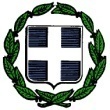 ΕΛΛΗΝΙΚΗ   ΔΗΜΟΚΡΑΤΙΑΥΠΟΥΡΓΕΙΟ ΠΑΙΔΕΙΑΣ & ΘΡΗΣΚΕΥΜΑΤΩΝΠΕΡΙΦ/ΚΗ  Δ/ΝΣΗ  Α/ΘΜΙΑΣ &  Β/ΘΜΙΑΣ ΕΚΠ/ΣΗΣ ΚΕΝΤΡΙΚΗΣ ΜΑΚΕΔΟΝΙΑΣΔ/ΝΣΗ Β/ΘΜΙΑΣ ΕΚΠ/ΣΗΣ ΔΥΤΙΚΗΣ ΘΕΣ/ΝΙΚΗΣ4Ο ΓΥΜΝΑΣΙΟ ΛΑΓΚΑΔΑΛαγυνά, 2-4-2015Αρ. Πρωτ.:  129 Λαγυνά, 2-4-2015Αρ. Πρωτ.:  129 ΕΛΛΗΝΙΚΗ   ΔΗΜΟΚΡΑΤΙΑΥΠΟΥΡΓΕΙΟ ΠΑΙΔΕΙΑΣ & ΘΡΗΣΚΕΥΜΑΤΩΝΠΕΡΙΦ/ΚΗ  Δ/ΝΣΗ  Α/ΘΜΙΑΣ &  Β/ΘΜΙΑΣ ΕΚΠ/ΣΗΣ ΚΕΝΤΡΙΚΗΣ ΜΑΚΕΔΟΝΙΑΣΔ/ΝΣΗ Β/ΘΜΙΑΣ ΕΚΠ/ΣΗΣ ΔΥΤΙΚΗΣ ΘΕΣ/ΝΙΚΗΣ4Ο ΓΥΜΝΑΣΙΟ ΛΑΓΚΑΔΑΕΛΛΗΝΙΚΗ   ΔΗΜΟΚΡΑΤΙΑΥΠΟΥΡΓΕΙΟ ΠΑΙΔΕΙΑΣ & ΘΡΗΣΚΕΥΜΑΤΩΝΠΕΡΙΦ/ΚΗ  Δ/ΝΣΗ  Α/ΘΜΙΑΣ &  Β/ΘΜΙΑΣ ΕΚΠ/ΣΗΣ ΚΕΝΤΡΙΚΗΣ ΜΑΚΕΔΟΝΙΑΣΔ/ΝΣΗ Β/ΘΜΙΑΣ ΕΚΠ/ΣΗΣ ΔΥΤΙΚΗΣ ΘΕΣ/ΝΙΚΗΣ4Ο ΓΥΜΝΑΣΙΟ ΛΑΓΚΑΔΑΕΛΛΗΝΙΚΗ   ΔΗΜΟΚΡΑΤΙΑΥΠΟΥΡΓΕΙΟ ΠΑΙΔΕΙΑΣ & ΘΡΗΣΚΕΥΜΑΤΩΝΠΕΡΙΦ/ΚΗ  Δ/ΝΣΗ  Α/ΘΜΙΑΣ &  Β/ΘΜΙΑΣ ΕΚΠ/ΣΗΣ ΚΕΝΤΡΙΚΗΣ ΜΑΚΕΔΟΝΙΑΣΔ/ΝΣΗ Β/ΘΜΙΑΣ ΕΚΠ/ΣΗΣ ΔΥΤΙΚΗΣ ΘΕΣ/ΝΙΚΗΣ4Ο ΓΥΜΝΑΣΙΟ ΛΑΓΚΑΔΑΠΡΟΣ: Δ.Δ.Ε. ΔΥΤ.ΘΕΣ/ΝΙΚΗΣ Δ.Δ.Ε. ΔΥΤ.ΘΕΣ/ΝΙΚΗΣΠΡΟΣ: Δ.Δ.Ε. ΔΥΤ.ΘΕΣ/ΝΙΚΗΣ Δ.Δ.Ε. ΔΥΤ.ΘΕΣ/ΝΙΚΗΣΘΕΜΑ:«ΠΡΟΣΚΛΗΣΗ ΕΚΔΗΛΩΣΗΣ ΕΝΔΙΑΦΕΡΟΝΤΟΣ ΓΙΑ ΥΠΟΒΟΛΗ ΟΙΚΟΝΟΜΙΚΩΝ ΠΡΟΣΦΟΡΩΝ ΣΧΟΛΙΚΗΣ ΕΚΔΡΟΜΗΣ»